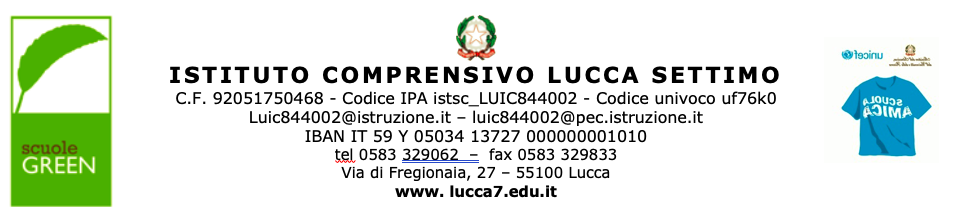 piano didattico personalizzatodirettiva ministeriale 27/12/2012circolare ministeriale n.  8/2013anno scolastico  ________________scuola primaria/secondaria di i grado: _________________________Le caselle di spunta sono selezionabili tramite click sulla casella stessa (cliccare nuovamente per deselezionare la casella)1. Dati relativi all’alunno2. Caratteristiche del percorso scolastico 3. Strategie metodologiche e didattiche utilizzabilisi concordano le seguenti strategie:4. Misure dispensativenell’ambito delle varie discipline l’alunno viene dispensato:   dalla lettura ad alta voce   dal prendere appunti   tempi standard ( si prevede la consegna delle prove scritte da parte dell’alunno in tempi maggiori di quelli previsti)   dal copiare dalla lavagna   dalla dettatura di testi/o appunti   da un eccessivo carico di compiti   dallo studio mnemonico delle tabelline   dallo studio della lingua straniera in forma scritta   _________________________________________________   _________________________________________________   _________________________________________________   _________________________________________________   _________________________________________________5. Strumenti compensativil’alunno usufruisce dei seguenti strumenti compensativi nelle aree disciplinari:   tabelle, formulari,  sintesi, schemi e/o mappe elaborati dai docenti   tabelle, formulari,  sintesi, schemi e/o mappe elaborati dall’alunno   tavola pitagorica   calcolatrice   computer con foglio di calcolo e stampante   computer con videoscrittura, correttore ortografico, stampante   risorse audio (cassette registrate,  sintesi vocale, audiolibri, libri parlati, libri digitali …)   software didattici   computer con sintetizzatore vocale   _________________________________________________   _________________________________________________   _________________________________________________6. Criteri e modalità di verifica e valutazione   interrogazioni programmate   compensazione di compiti scritti con prove orali   uso di mediatori didattici durante le prove scritte e orali   valutazione più attente ai contenuti che non alla forma   programmazione di tempi più lunghi per l’esecuzione di prove scritte   prove informatizzate   _________________________________________________   _________________________________________________   _________________________________________________   _________________________________________________ 7. Patto con la famigliaal momento della sottoscrizione del piano si concordano le azioni che vengono specificate di seguito :   compiti a casa (riduzione, distribuzione settimanale del carico di lavoro, modalità di presentazione …)______________________________________________________________________________________________________________________________________________________________________________________________________________________________   modalità di aiuto: chi, come, per quanto tempo, per quali attività/discipline segue l’alunno nell’attivita’ di studio a casa______________________________________________________________________________________________________________________________________________________________________________________________________________________________   gli strumenti compensativi utilizzati a casa______________________________________________________________________________________________________________________________________________________________________________________________________________________________   le modalita’ di verifica e valutazione______________________________________________________________________________________________________________________________________________________________________________________________________________________________   altro______________________________________________________________________________________________________________________________________________________________________________________________________________________________8. Sottoscrizione del PianoIn data ___________________ letto firmato e sottoscritto da:DOCENTIGENITORI /TUTORI LEGALIDIRIGENTE SCOLASTICODott.ssa Teresa Monacci____________________________________9. Verbale da redigere in caso di mancata sottoscrizione da parte dei genitorii genitori /tutori sono stati convocati all’incontro odierno con comunicazione  del ________ inviata tramite ___________________________________ ____________________________________________________________________________________________________________________________________________________firmato in data ____________________GENITORI /TUTORI LEGALIDIRIGENTE SCOLASTICODott.ssa Teresa Monacci____________________________________cognome e nomedata e luogo di nascitaclasse o sezioneindicare l’area prevalente alla quale il bisogno educativo speciale si riferisce    linguistico   apprendimento   comportamentale   emotivo   _________________indicare come è stato rilevato il bisogno educativo speciale   agli atti della scuola è presente una relazione clinica   agli atti della scuola è presente una diagnosi clinica   il bisogno educativo speciale è stato rilevato tramite osservazione dell’alunno da parte dei docenti del team/consiglio di classedescrivere sinteticamente il bisogno educativo specialela decisione di elaborare un pdp per l’alunno in base al bisogno educativo rilevato risulta documentata (indicare le opzioni prescelte)   decisione all’unanimità del team docente risultante nell'agenda della programmazione e datata _____________   deliberazione all'unanimità del consiglio di classe, risultante nel verbale del c.d.c. datato _____________   decisione del collegio dei docenti (delibera del collegio dei docenti n. 7 del 6/12/2022, che stabilisce che in presenza di diagnosi clinica dell’alunno sempre si elabora un p.d.p.)lingua madre dell’alunnopersone/associazioni che si occupano/di cui si avvale l’alunno scuola dell'infanzia   ha frequentato la scuola dell'infanzia   anni di frequenza:_____________________   tipo di frequenza:_____________________	   continuativa	   saltuaria   non ha frequentato la scuola dell’infanziascuola primaria   ripetenze   cambi di scuola   elevato numero di assenze   mancanza di materiale scolastico   _____________________________________   _____________________________________   _____________________________________STRATEGIE DESCRIZIONE DETTAGLIATA  DELLE STRATEGIE SELEZIONATE   organizzazione dei tempi aggiuntivi rispetto al lavoro in aula   attività personalizzate in aula   attività individuali fuori dall’aula   attività in piccolo gruppo con lo scopo di facilitare l’alunno (specificare se in aula o fuori); tutoraggio   differenziazione, semplificazione, riduzione dei contenuti   adattamenti, accorgimenti messi in atto dagli insegnanti nelle modalità di lavoro   uso di strumenti, sussidi, attrezzature specifiche, strumenti compensativi   promuovere la consapevolezza del proprio modo di apprendere   privilegiare l’apprendimento esperienziale e laboratoriale per favorire l’operatività, il dialogo, la riflessione su quello che si fa   sollecitare le conoscenze precedenti per introdurre nuovi argomenti e creare aspettative   sviluppare processi di autovalutazione e autocontrollo delle proprie strategie di apprendimento   individuare mediatori didattici che facilitano l’apprendimento, specificare come vengono prodotti   __________________________________   __________________________________   __________________________________   __________________________________   __________________________________Nome e cognomeFirmaNome e cognomeFirmaNome e cognomeFirmaNome e cognomeFirma